                  КАРАР                                                                   РЕШЕНИЕКАРАР                                                               РЕШЕНИЕОб отмене решения Совета сельского поселения Зириклинский сельсовет  муниципального района Шаранский район Республики Башкортостан от 11.07.2008 года №113 « О Положении по проведению конкурса
на замещение вакантной должности муниципальной службы
в сельском поселении Зириклинский сельсовет органах местного самоуправления  муниципального района Шаранский район»Решение от 11.07.2008 года №113 « О Положении по проведению конкурса    на замещение вакантной должности муниципальной службы   в сельском поселении Зириклинский сельсовет органах местного самоуправления  муниципального района Шаранский район» признать утратившим силу.Настоящее решение вступает в силу после обнародования на информационном стенде администрации сельского поселения Зириклинский сельсовет в сельской библиотеке с. Зириклы и на официальном сайте.  Глава сельского поселения  Зириклинский сельсовет                                                            Р.С.Игдеев                                                                                    с.Зириклы05  августа  2013 года     № 299Башҡортостан РеспубликаһыШаран районы муниципаль районының Ерекле ауыл Советы ауыл биләмәһе СоветыЕрекле ауылы, Дуслык урамы, 2  тел.(34769) 2-54-45,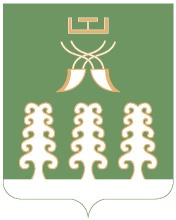 Республика Башкортостанмуниципальный район Шаранский районСовет сельского поселенияЗириклинский сельсоветс. Зириклы, ул.Дружбы, 2 тел.(34769) 2-54-45